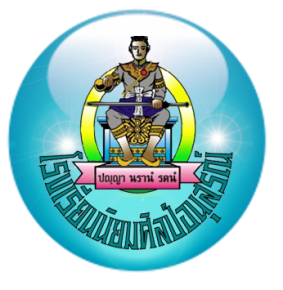 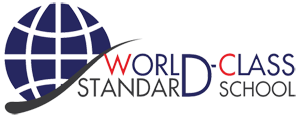 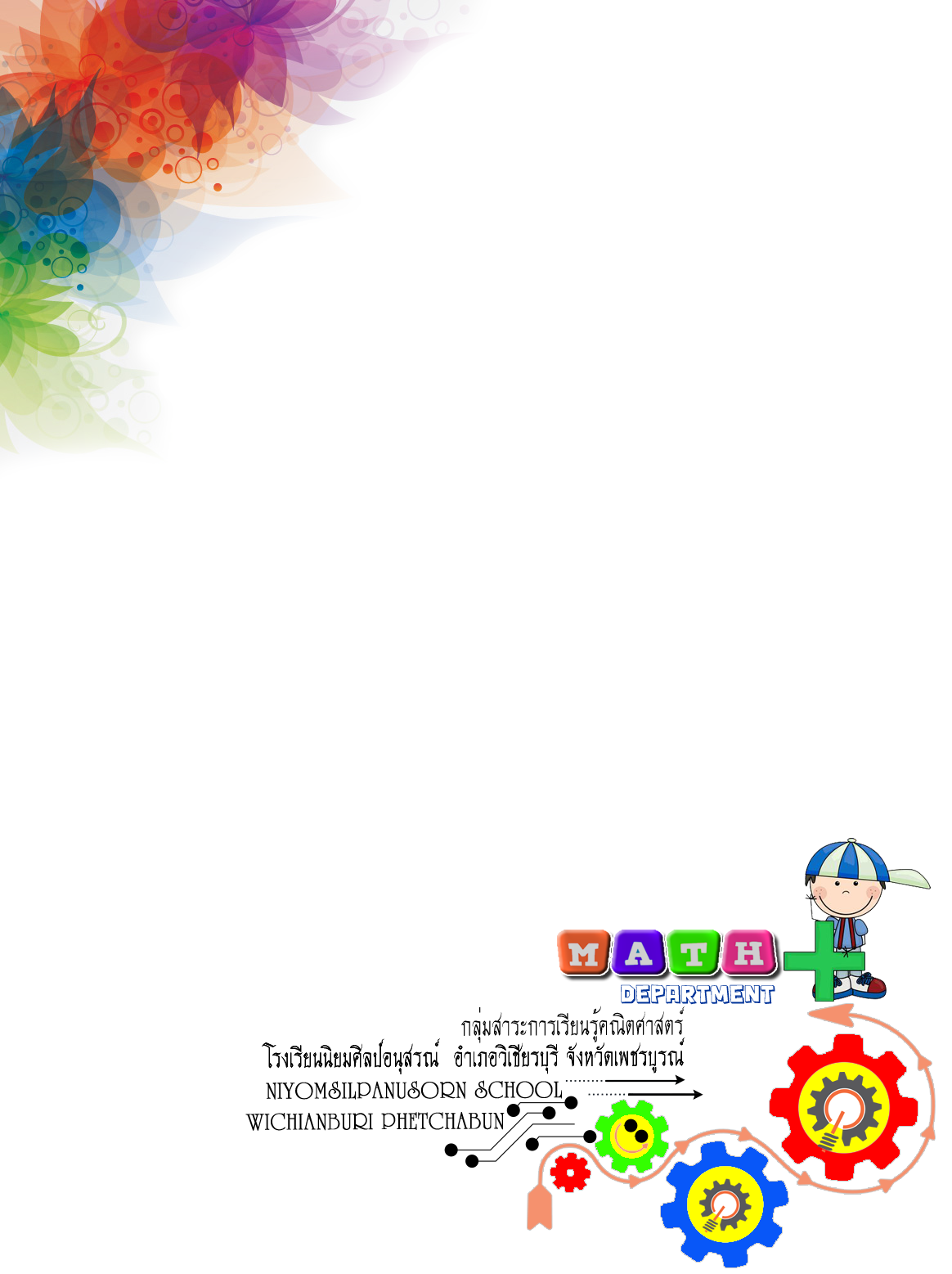     รายงานการประเมินโครงการพัฒนาคุณภาพการจัดการเรียนการสอน สื่อ นวัตกรรมและเทคโนโลยีสารสนเทศเพื่อการเรียนรู้   กลุ่มสาระการเรียนรู้คณิตศาสตร์    รายงานการประเมินโครงการพัฒนาคุณภาพการจัดการเรียนการสอน สื่อ นวัตกรรมและเทคโนโลยีสารสนเทศเพื่อการเรียนรู้   กลุ่มสาระการเรียนรู้คณิตศาสตร์------------------------------------------------------------------    รายงานการประเมินโครงการพัฒนาคุณภาพการจัดการเรียนการสอน สื่อ นวัตกรรมและเทคโนโลยีสารสนเทศเพื่อการเรียนรู้   กลุ่มสาระการเรียนรู้คณิตศาสตร์------------------------------------------------------------------    รายงานการประเมินโครงการพัฒนาคุณภาพการจัดการเรียนการสอน สื่อ นวัตกรรมและเทคโนโลยีสารสนเทศเพื่อการเรียนรู้   กลุ่มสาระการเรียนรู้คณิตศาสตร์